Конспект развлечения- викторины по развитию речи в подготовительной группе.Тема: Викторина красивой и правильной речи.Ц ель: Закрепить полученные знания по развитию речи на конец года. Задачи: Закреплять умение делить слова на слоги, называть их,закрепить умение составлять предложения с помощью схем; Развивать фонематический слух, внимание. Воспитывать чувство товарищества, желание и умение работать в коллективе; любовь к родному языку. Закреплять умение находить слова с заданным звуком. Закреплять умение называть слова с противоположным значением, отвечать на вопрос воспитателя. Умение составлять связный рассказ по серии картинок.Составление сложноподчиненных предложений.Закреплять умение отгадывать загадки.Ход викторины:Здравствуйте, ребята и уважаемые гости. Ребята ,целый год вы играли и занимались ,узнали много нового и интересного, а главное научились красиво и правильно говорить. Сегодня я приглашаю вас принять участие в викторине красивой и правильной речи. Мы проверим ваши знания входе  веселого соревнования. У меня есть волшебные карточки с буквами, каждая команда за выполненные сложные задания получит один кубик с буквой, а в конце соревнования составит слово.У нас есть 3 команды. Итак мы начинаем, но для начала я попрошу команды представится.( название и Девиз команд).1.Первое задание  называется «Наоборот». Внимательно слушайте задание.
Скажу я слово высоко, 
Вы отвечайте низко,
Скажу я слово далеко,
Вы отвечайте близко.

Понятно задание?

Слова для 1 команды:
Молодой – (старый)
Быстрый – (медленный)
Начало – (конец)
Потолок – (пол)
Мокрый – (сухой)
Тихо – (громко)
Белый – (черный)
Широкий – (узкий) 
Чистый – (грязный) 
Темный – (светлый)

Ведущий: Прекрасно сыграла 1 команда. Надеюсь, что их соперники так же сильны.
А теперь слова для 2 команды:
Ночь – (день)
Пустой – (полный)
Хорошо – (плохо)
Твердый – (мягкий)
Трусость – (храбрость)
Богатый – (бедный)
Горячий – (холодный)
Толстый – (тонкий)
Небо – (земля)
Маленький – (большой)
Ведущий: Слова для третьей команды .
вкусный — невкусный
недозрелый — перезрелый
свежий — гнилой
ранний — поздний бегом — шагом глубоко — мелко
сладко— горьконаправо-налево открыть — закрыть
встать — сестьВедущий: Молодцы ребята с этим заданием вы справились хорошо.За первое задание команды получают карточку с буквой.2.Ведущий: Слушайте следующее задание, оно называется «Чей дом? Я буду задавать вопросы каждой команде по очереди. Отвечает любой игрок команды.1.У медведя чей дом? – Медвежий.2.У зайца чей дом? – Заячий.3.У волка чей дом? – Волчий.1.У белки чей дом? – Беличий.2.У барсука чей дом? – Барсучий.3.У черепахи чей дом? – Черепаший.1.У лягушки чей дом? – Лягушачий.2.У человека чей домик- человеческий3.У льва- львиный1.У лисы- лисий2.У утки- утиный3.У змей- змеиный1.У оленя- олений2.У акулы- акулий3.У ежа- ежовыйВедущий: И с этим заданием все команды справились, за что и получают вторую карточку с буквой.3.Следующее задание для капитанов называется « пропавшая буква»Воспитатель раздает капитанам таблички со словами, в которых пропущена буква. Капитаны вписывают каждую букву.Задание для зрителей: Игра для зрителей.Как называется летний отпуск школьника?Что складывают школьники в портфель?У волчицы волчонок, у собаки ?Промежуток времени между уроками, когда школьники отдыхают?Как называется первая книга школьника?Как называется сок из сливы?Как называется варенье из вишни?Какой знак препинания ставится в конце предложения?В какое время года дети идут в школу?На какие две группы делятся буквы и звуки? (согласные и гласные)Имя девушки, которую фея нарядила как принцессу и помогла попасть на бал?Вредная старуха с крысой?Как называется сумка школьника?Как называется занятие в школе?В детском саду занятие проводит воспитатель, а в школе урок проводит…Как узнать сколько в слове слогов?С какой буквы пишется первое слово в предложении?Какого числа дети идут в школу?Куда записывают домашнее задание и ставят оценки.Как называется стол за которым сидят школьники?Сообщает о перемене и завет на урок?В школе на доске чем пишут?Проверить 3 задание капитанов. И капитаны приносят своим командам еще одну карточку с буквой.4.Следующее задание называется « Подели слова на слоги и определи их количество» .На столах разложены карточки с цифрами 1,2,3,4. Сейчас я буду показывать картинки. Ваша задача назвать слово, определить ,сколько слогов в донном слове. Если 1 слог- вы поднимаете карточку с цифрой 1, если 2 слога –карточку с цифрой 2, если 3 слога –карточку с цифрой 3, если 4 слога –карточку с цифрой 4.Задание понятно? Начинаем.(радуга, роза, нос, воробей, мак, верба, жук, труба, телега, телевизор, велосипед, гусеница).Ведущий: команды получают карточку с еще одной буквой.А  теперь немного отдохнем.Физминутка:Раз, два, три, четыре, пять! 
Будем прыгать и скакать! (Прыжки на месте.) 
Наклонился правый бок. (Наклоны туловища влево-вправо.) 
Раз, два, три. 
Наклонился левый бок. 
Раз, два, три. 
А сейчас поднимем ручки (Руки вверх.) 
И дотянемся до тучки. 
Сядем на дорожку, (Присели на пол.) 
Разомнем мы ножки. 
Согнем правую ножку, (Сгибаем ноги в колене.) 
Раз, два, три! 
Согнем левую ножку, 
Раз, два, три. 
Ноги высоко подняли (Подняли ноги вверх.) 
И немного подержали. 
Головою покачали (Движения головой.) 
И все дружно вместе встали. (Встали.)5. задание « составь рассказ» .Разложить картинки в логической последовательности и составить рассказ.Игра со зрителями: В Простоквашино он жилИ с Матроскиным дружил.Простоват он был немножко,Звали песика... (не Тотошка, а Шарик)Друг зверей и друг детейДобрый доктор ... (не Бармалей, а Айболит!)Потерял он как-то хвостик,Но его вернули гости.Он ворчлив, как старичокЭтот грустный... (не Пятачок, а Иа)Он большой шалун и комик, У него на крыше домик. Хвастунишка и зазнайка, А зовут его … (не Незнайка, а Карлсон)Бедных кукол бьет и мучит,Ищет он волшебный ключик.У него ужасный вид,Это, дети... (не Айболит, а Карабас-Барабас)С голубыми волосамиИ огромными глазами,Эта куколка - актриса,А зовут ее ... (не Алиса, а Мальвина)Это что за очень странныйЧеловечек деревянный?На земле и под водойИщет ключик золотой.Сунул нос свой в котелок.Кто же это?... (не Колобок, а Буратино)Он гулял по лесу смело,Но лиса героя съела.На прощанье спел бедняжка.Его звали ... (не Чебурашка, а Колобок)Из муки его слепили,Словно солнышко, приметный.По тропинке покатилсяКто, скажи? ... (не Кощей Бессмертный, а Колобок)И красива, и мила,Только очень уж мала!Стройная фигурочка,А зовут ... не Снегурочка, а ДюймовочкаЖил в бутылке сотни лет, Наконец, увидел свет, Бородою он оброс, Этот добрый … (не Дед Мороз, а джин... Старик Хоттабыч)Он сыграет на гармошкеУ прохожих на дорожке.Не возьму я как-то в толк,Заяц это или... (Не волк, а Крокодил Гена)Все узнает, подглядит,Всем мешает и вредит.Ей лишь крыска дорога,А зовут ее... (не Яга, а Шапокляк)Проверить 5 задание .Команды получают карточку с буквой.6.Следующее задание « забавные животные»Отобрать картинки животных : для 1 команды дикие животные в названии которых есть звук Л, для второй – домашние животные, в названии которых есть звук К, а для третьей команды птицы в названии которых есть звук Р.Л-Лиса, белка, лось, волк, Олень.К- Собака, корова. Кролик, коза, индюк.Р- ворона, воробей. снегирь, сорока, скворец.Задание для зрителей: (продолжение) назови ласково.Парта — парточка,                           рюкзак — рюкзачок, тетрадь — тетрадочка,                      книга — книжечка, ручка — ручечка,                              альбом — альбомчик, карандаш — карандашик,                пенал — пенальчик, мел — мелок,                                     класс — классик,дневник — дневничок,                      зал — залик, перемена — переменка,                     звонок — звоночек, кисть — кисточка,                             линейка — линеечка, подставка — подставочка.Проверить 6 задание. За это задание команды получают еще одну карточку с буквой.Ведущей: Время бежит очень быстро и мы подошли к последнему заданию. Которое называется « составь предложение по схеме»7. «составь предложение по схеме». У вас на столах лежат схемы, посмотрите на них внимательно, подумайте и составьте предложение.Задание для зрителей:Проверить 7 задание. Ведущий: И за это задание вы получаете последнюю карточку с буквой.Ведущий: вы прошли все задание и собрали все карточки с буквами. Давайте из этих букв составим слова. ( Букварь, дневник, учитель).Вот и закончилась викторина .Вы показали что умеете красиво и правильно говорить.Скажите, вам понравилась наша викторина?Что вам понравилось?Какое задание ,по- вашему, было самим легким?А какое самым трудным?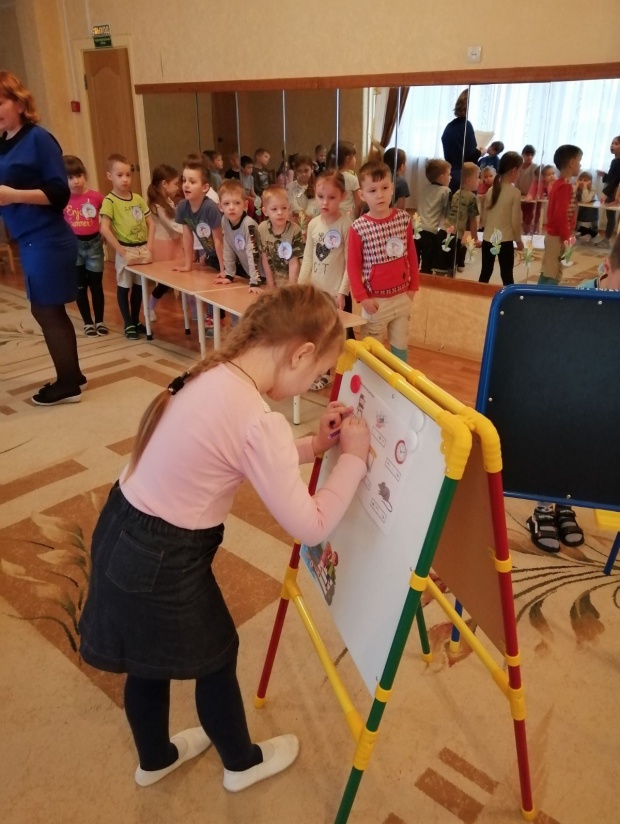 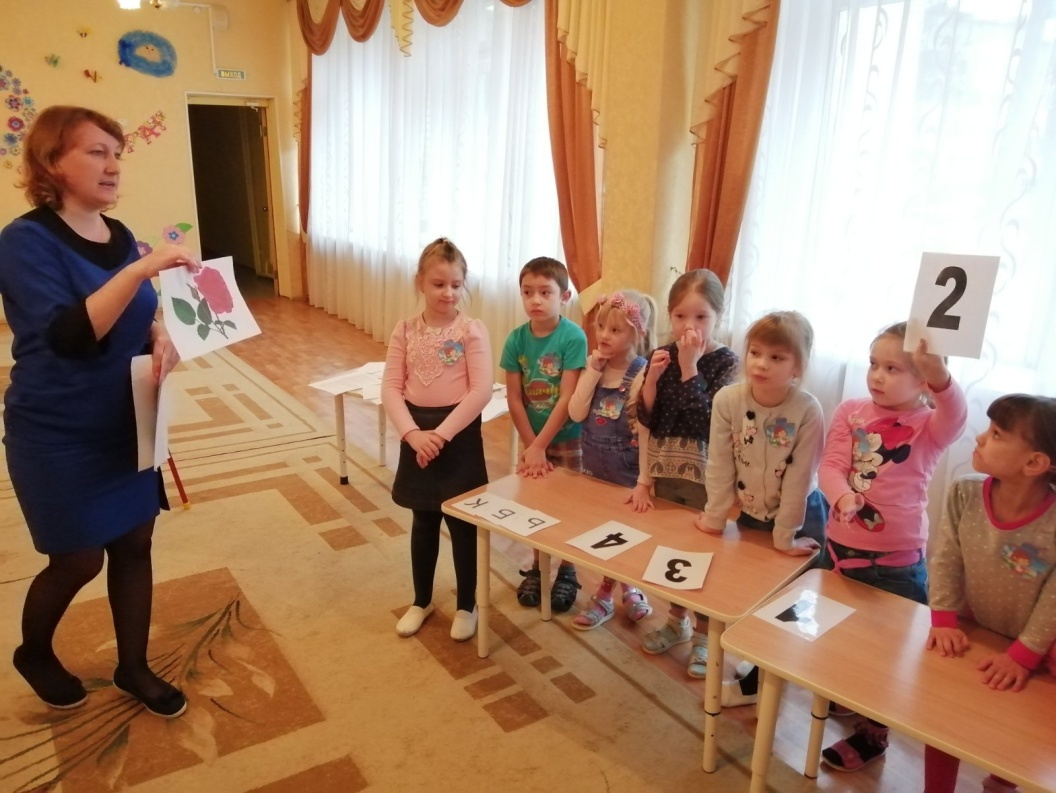 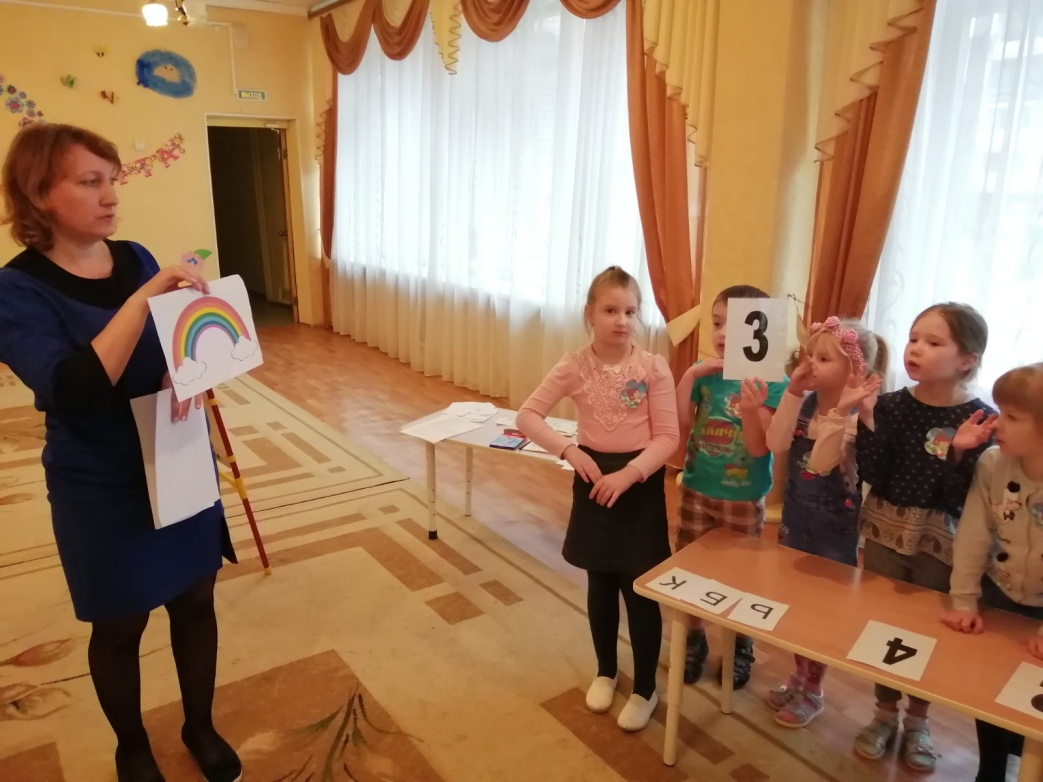 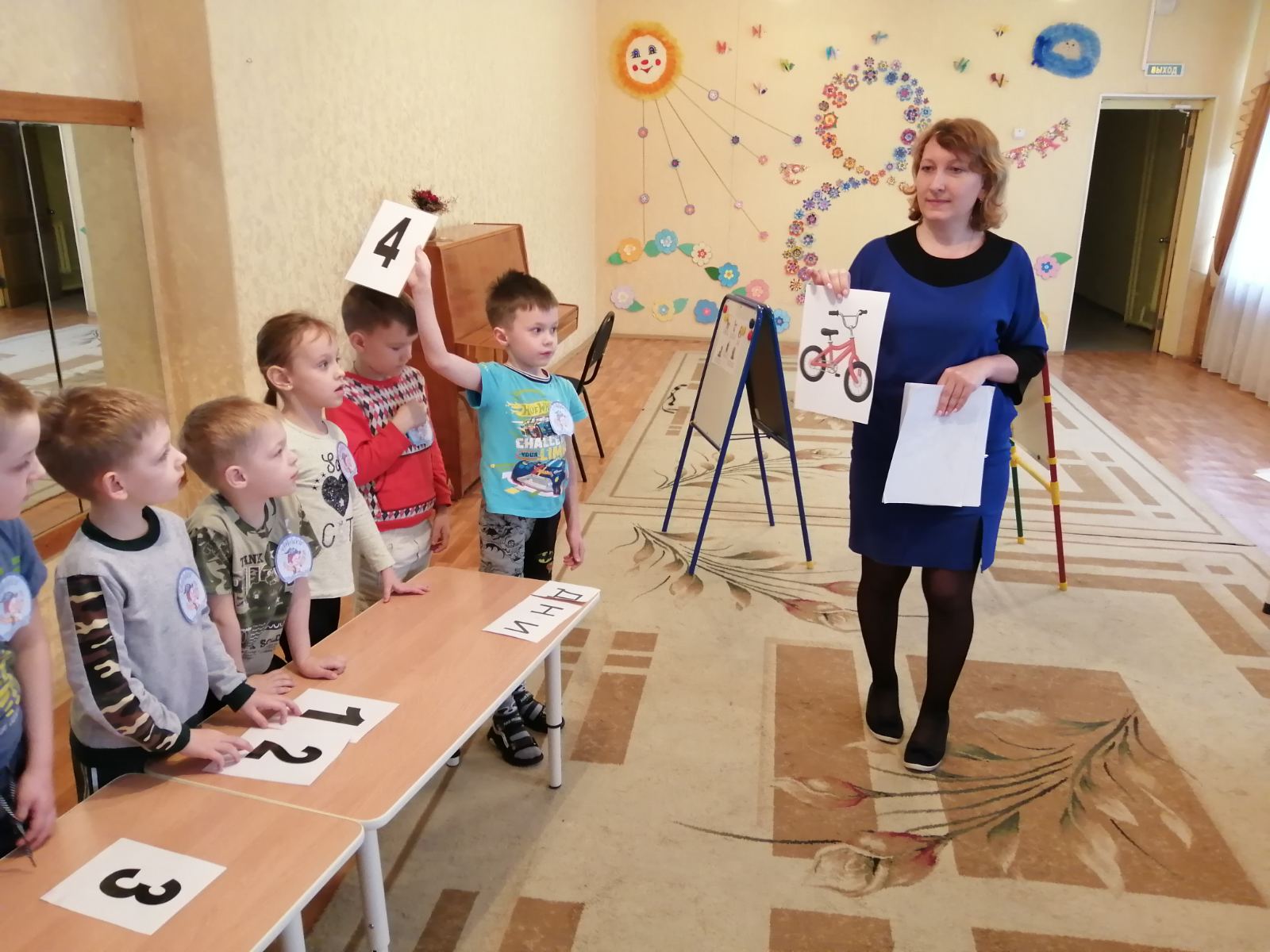 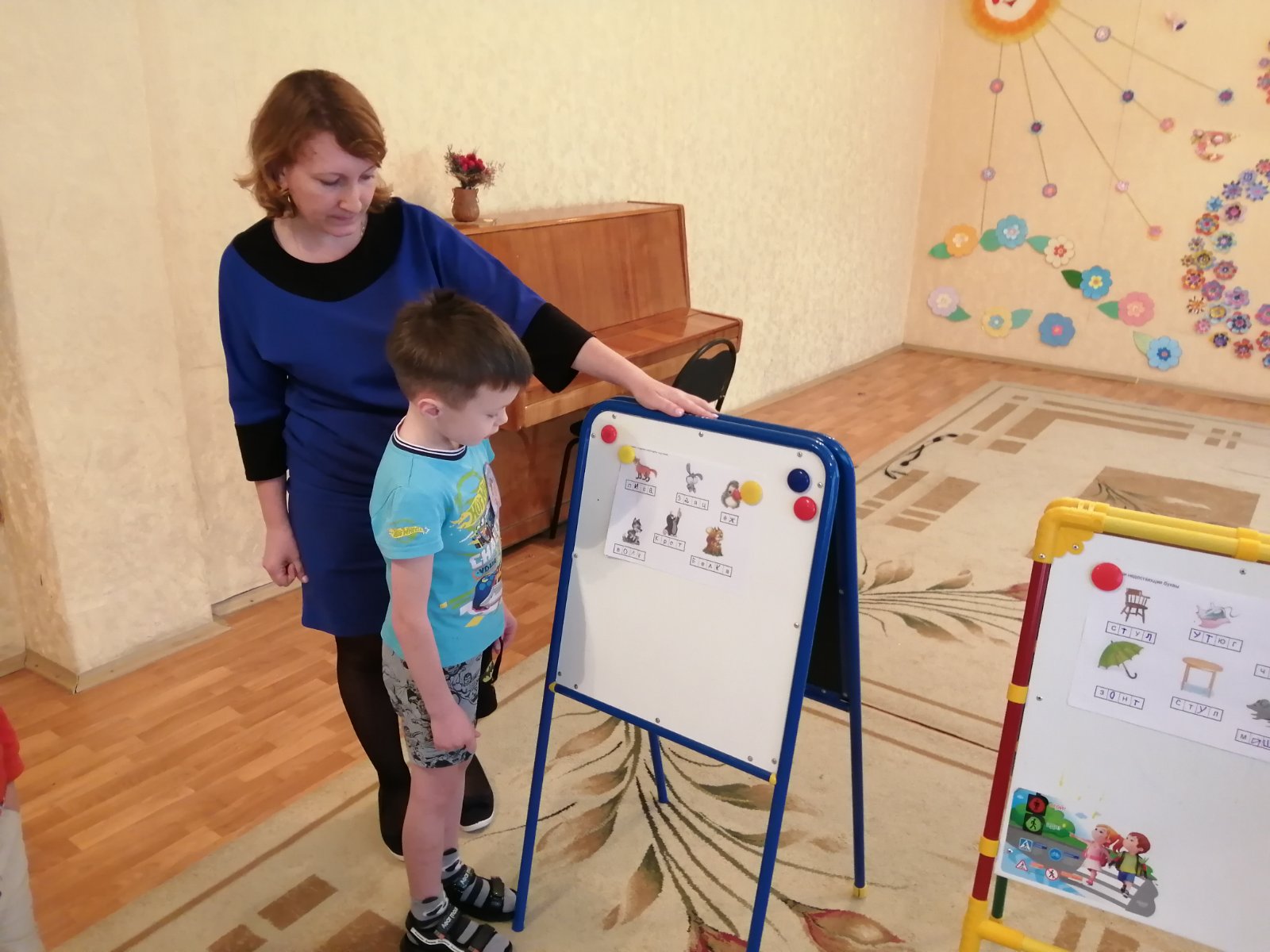 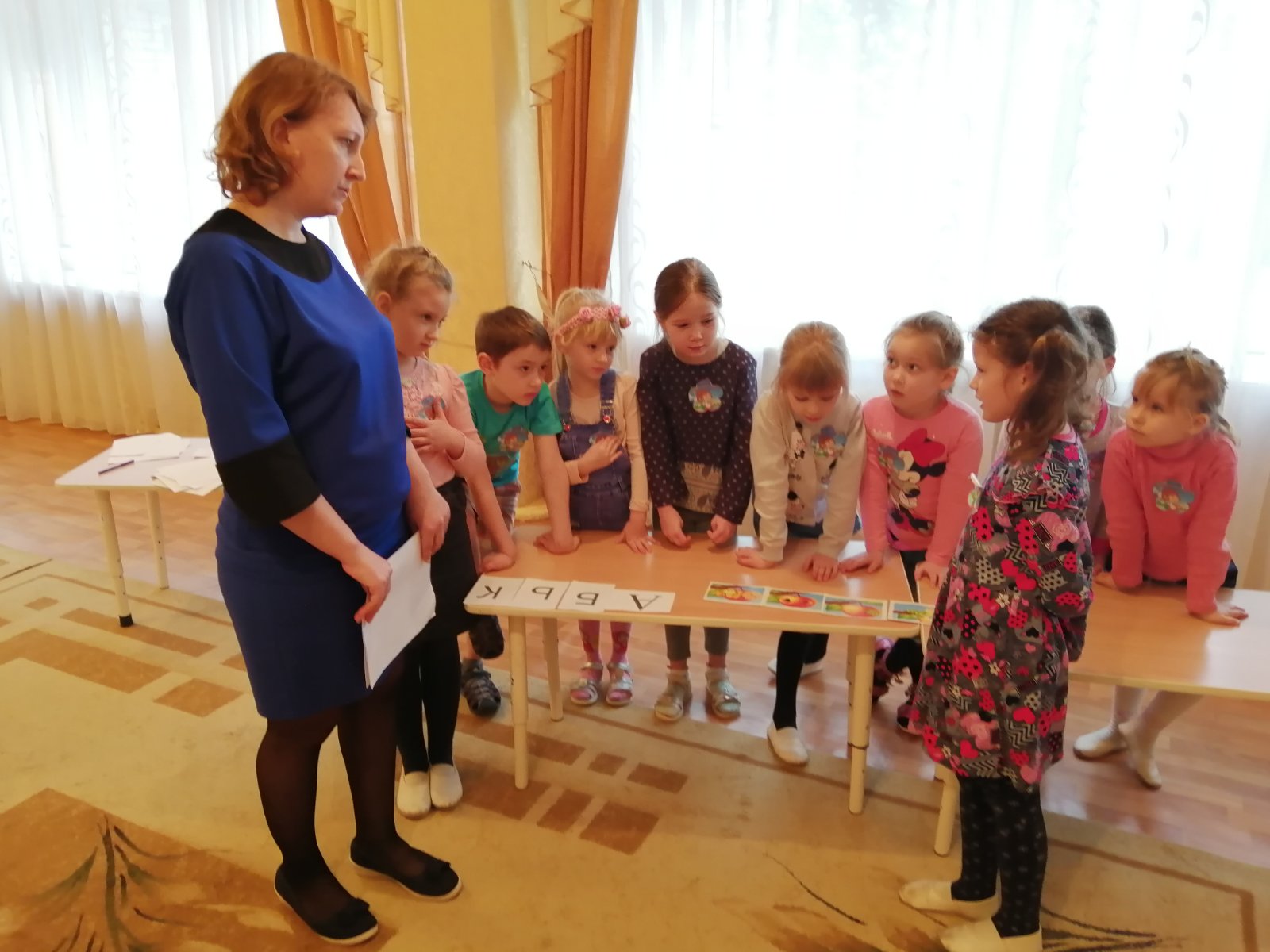 